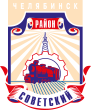 СОВЕТ депутатов советского района
первого созыва454091, г. Челябинск, ул. Орджоникидзе 27А. (351) 237-98-82. E-mail: sovsovet@mail.ruР Е Ш Е Н И Еот 30.03.2016					  				                       №  20/5О представлении   лицами, замещающими муниципальные должности в органах местного самоуправлении Советского района и осуществляющими свои полномочия на постоянной основе, сведений                                       о доходах, расходах,  об имуществе и обязательствах имущественного характераВ соответствии с Федеральным законом от 06.10.2003 №131-ФЗ «Об общих принципах организации местного самоуправления в Российской Федерации», Федеральным законом от 25.12.2008  №273-ФЗ «О противодействии коррупции», Указом Президента Российской Федерации от 08.07.2013 №613 «Вопросы противодействия коррупции», Указом Президента Российской Федерации от    23.06.2014 №460 «Об утверждении формы справки о доходах, расходах, об имуществе и обязательствах имущественного характера и внесении изменений в некоторые акты Президента Российской Федерации»,   Законом Челябинской области от 29.01.2009 №353-ЗО                      «О противодействию  коррупции в  Челябинской области», Законом Челябинской области  от 02.03.2016 № 311-ЗО «О внесении изменений в некоторые законы Челябинской области», Уставом  Советского района города Челябинска  Совет депутатов Советского района первого созываР Е Ш А Е Т: Утвердить Положение о представлении  лицами,  замещающими муниципальные должности в органах местного самоуправлении Советского района и осуществляющими свои полномочия на постоянной основе, сведений о доходах, расходах, об имуществе и  обязательствах имущественного характера (приложение 1).  Утвердить Положение о проверке достоверности и полноты сведений о доходах, расходах об имуществе и обязательствах имущественного характера предоставляемых  лицами,  замещающими муниципальные должности в органах местного самоуправлении Советского района и осуществляющими свои полномочия на постоянной основе (приложение 2).  Утвердить Порядок размещения сведений о доходах, расходах, об имуществе и обязательствах имущественного характера лицами, замещающими муниципальные должности в органах местного самоуправления Советского района и  осуществляющими свои полномочия на постоянной основе, и предоставления этих сведений общероссийским средствам массовой информации для опубликования (приложение 3). Ответственность  за  исполнение  настоящего решения возложить на Главу Советского района М.В. Буренкова и Председателя Совета депутатов Советского района В.Е. Макарова. Контроль исполнения настоящего решения поручить Председателю постоянной комиссии Совета депутатов Советского района по местному самоуправления, регламенту и этике  С.В. Шумакову.Настоящее решение вступает в силу со дня его официального обнародования.Председатель Совета депутатовСоветского района		                                                                                 В.Е. МакаровГлава Советского  района						                      М.В. БуренковПРИЛОЖЕНИЕ 1 к  решению Совета депутатов Советского района от 30.03.2016 г. N 20/5 ПОЛОЖЕНИЕ о представлении   лицами,  замещающими муниципальные должности в органах местного самоуправлении Советского района и                              осуществляющими свои полномочия на постоянной основе, сведений о доходах,                        расходах, об имуществе и  обязательствах имущественного характера1. Настоящим Положением определяется порядок представления    лицами,  замещающими муниципальные должности в органах местного самоуправлении Советского района и осуществляющих свои полномочия  на постоянной основе   (далее – лицами, замещающими муниципальные должности), сведений о доходах, расходах, об имуществе и  обязательствах имущественного характера, а также сведений о доходах, расходах супруги (супруга) и несовершеннолетних детей, об имуществе, принадлежащем им на праве собственности, и об их обязательствах имущественного характера (далее - сведения о доходах, расходах,  об имуществе и обязательствах имущественного характера). 2. Лицо, замещающее муниципальную должность,  ежегодно не позднее  01 апреля года, следующего за отчетным финансовым годом, представляет следующие сведения: 1) сведения о своих доходах, полученных за отчетный период (с 01 января по 31 декабря) от всех источников (включая заработную плату (денежное содержание, денежное вознаграждение), пенсии, пособия, иные выплаты), а также сведения об имуществе, принадлежащем ему на праве собственности, и о своих обязательствах имущественного характера по состоянию на конец отчетного периода; 2) сведения о доходах супруги (супруга) и несовершеннолетних детей, полученных за отчетный период (с 01 января по 31 декабря) от всех источников (включая заработную плату, пенсии, пособия, иные выплаты), а также сведения об имуществе, принадлежащем им на праве собственности, и об их обязательствах имущественного характера по состоянию на конец отчетного периода; 3) сведения о своих расходах, а также о расходах своих супруги (супруга) и несовершеннолетних детей по каждой сделке по приобретению  земельного участка, другого объекта недвижимости, транспортного средства, ценных бумаг, акций (долей участия, паев в уставных (складочных) капиталах организаций), совершенной им, его супругой (супругом) и (или) несовершеннолетними детьми в течение календарного года, предшествующего году представления сведений (далее - отчетный период), если общая сумма таких сделок превышает общий доход данного лица и его супруги (супруга) за три последних года, предшествующих отчетному периоду, и об источниках получения средств, за счет которых совершены эти сделки. 3. Сведения о доходах, расходах, об имуществе и обязательствах имущественного характера представляются по форме справки утвержденной Указом Президента Российской Федерации от    23 июня 2014 года №460 «Об утверждении формы справки о доходах, расходах, об имуществе и обязательствах имущественного характера и внесении изменений в некоторые акты Президента Российской Федерации».  4. Сведения о доходах, расходах,  об имуществе и обязательствах имущественного характера представляются муниципальному служащему, ответственному за работу по профилактике коррупционных и иных правонарушений   в органах  местного самоуправления Советского района (далее – уполномоченному лицу).5. В случае если лицо, замещающее муниципальную должность, обнаружило, что в представленных им сведениях о доходах, расходах,  об имуществе и обязательствах имущественного характера не отражены или не полностью отражены какие-либо сведения, либо имеются ошибки, лицо, замещающее муниципальную должность, вправе представить уточненные сведения в порядке, установленном настоящим Положением. Уточненные сведения представляются в течение одного месяца после окончания срока, указанного в пункте 2 настоящего Положения. 6. Проверка достоверности и полноты сведений о доходах, расходах, об имуществе и обязательствах имущественного характера, представленных в соответствии с настоящим Положением лицами, замещающими муниципальные должности, осуществляется  уполномоченным лицом  в порядке, установленном Указом Президента Российской Федерации от 21 сентября 2009 года №1066 «О проверке достоверности и полноты сведений, представляемых гражданами, претендующими на замещение государственных должностей Российской Федерации, и лицами, замещающими государственные должности Российской Федерации, и соблюдения ограничений лицами, замещающими государственные должности Российской Федерации».   7. В случае непредставления по объективным причинам лицом, замещающим муниципальную должность, сведений о доходах, расходах, об имуществе и обязательствах имущественного характера супруги (супруга) и несовершеннолетних детей данный факт подлежит рассмотрению на заседании Комиссии утвержденный  Советом депутатов Советского района. 8. Сведения о доходах, расходах,  об имуществе и обязательствах имущественного характера, представляемые в соответствии с настоящим Положением лицами, замещающими муниципальные должности, являются  сведениями конфиденциального характера, если федеральным законом они не отнесены к сведениям, составляющим государственную тайну.  Уполномоченные лица, в должностные обязанности которых входит работа со сведениями о доходах, расходах,   об имуществе и обязательствах имущественного характера, виновные в их разглашении или использовании в целях, не предусмотренных законодательством Российской Федерации, несут ответственность в соответствии с законодательством Российской Федерации. 9. Контроль за соответствием расходами лица, замещающего муниципальную должность, а также за  расходами его супруги (супруга) и несовершеннолетних детей осуществляется в порядке, установленном Федеральным законом от 03 декабря 2012 года №230-ФЗ «О контроле за соответствием расходов лиц, замещающих государственные должности, и иных лиц их доходам».10. Сведения о доходах, расходах,  об имуществе и обязательствах имущественного характера лица, замещающего муниципальную должность, его супруги (супруга) и несовершеннолетних детей в соответствии с порядком, утвержденным Указом Президента Российской Федерации от 08 июля 2013 года №613 «Вопросы противодействия коррупции», размещаются на официальном сайте органов местного самоуправления Советского района   в сети «Интернет», а в случае отсутствия этих сведений на официальном сайте - предоставляются средствам массовой информации для опубликования по их запросам. 11. В случае непредставления или представления заведомо ложных сведений о своих доходах, расходах, об имуществе и обязательствах имущественного характера  супруги (супруга) и несовершеннолетних детей  лицо, замещающее муниципальную должность, несет ответственность в соответствии с законодательством Российской Федерации.Глава Советского района                                                                               М.В. БуренковПРИЛОЖЕНИЕ 2 к  решению  Совета депутатов Советского района от 30.03. 2016 г. N 20/5ПОЛОЖЕНИЕо проверке достоверности и полноты сведений о доходах,                                                расходах, об имуществе и обязательствах имущественного    характера предоставляемых  лицами,  замещающими муниципальные   должности в органах местного самоуправлении Советского района и осуществляющими свои  полномочия  на постоянной основеНастоящим Положением определяется порядок осуществления проверки достоверности и полноты сведений о доходах, расходах, об  имуществе и обязательствах имущественного характера представляемых  лицами,  замещающими муниципальные должности в органах местного самоуправлении Советского района  и осуществляющими свои полномочия  на постоянной основе (далее – лица, замещающие муниципальные должности), по состоянию на конец отчетного периода.Проверка осуществляется по решению  Совета депутатов Советского района, принимаемому отдельно в отношении каждого лица, замещающего муниципальную должность, и оформленному в письменной форме.Осуществление проверки проводится в срок, не превышающий 60 дней со дня принятия решения о ее проведении. Срок проверки может быть продлен до 90 дней решением Совета депутатов Советского района. Проверка осуществляется  муниципальным служащим, ответственным за работу по профилактике коррупционных и иных правонарушений в органах местного самоуправления Советского района (далее – уполномоченным лицом).При осуществлении проверки  уполномоченное лицо вправе:а) изучать представленные лицами, замещающими муниципальные должности, сведения о доходах, расходах, об имуществе и обязательствах имущественного характера и дополнительные материалы, которые приобщаются к материалам проверки;б) получать от лиц, замещающих муниципальные должности, пояснения по представленным им сведениям о доходах, расходах, об имуществе и обязательствах имущественного характера и материалам;в) направлять в установленном порядке запрос в федеральные государственные органы, государственные органы субъектов Российской Федерации, территориальные органы федеральных государственных органов, органы местного самоуправления, на предприятия, в учреждения, организации и общественные объединения (далее - государственные органы и организации) об имеющихся у них сведениях: доходах, имуществе и обязательствах имущественного характера лиц, замещающих муниципальные должности, его супруги (супруга) и несовершеннолетних детей.г) осуществлять анализ сведений, представленных   лицами, замещающими муниципальные должности, в соответствии с законодательством о противодействии коррупции.5. В запросе, направляемом в государственные органы и организации, указываются:а) фамилия, имя, отчество руководителя государственного органа и организации, в которые направляется запрос;б) нормативный правовой акт, на основании которого направляется запрос;в) фамилия, имя, отчество, дата и место рождения, место регистрации, жительства и (или) пребывания, должность и место работы (службы), вид и реквизиты документа, удостоверяющего личность лица, замещающего муниципальную должность, его супруги (супруга) и несовершеннолетних детей, сведения о доходах, имуществе и обязательствах имущественного характера которых проверяются;г) содержание и объем сведений, подлежащих проверке;д) срок представления запрашиваемых сведений;е) фамилия, инициалы и номер телефона уполномоченного лица, подготовившего запрос; е) идентификационный номер налогоплательщика (в случае направления запроса в налоговые органы Российской Федерации);ж) другие необходимые сведения.                                                                                                                       9. Руководители государственных органов и организаций, в адрес которых поступил запрос, осуществляют исполнение запроса в соответствии с федеральными законами и иными нормативными правовыми актами Российской Федерации и представить запрашиваемую информацию.10. Государственные органы и организации, их должностные лица осуществляют исполнение запроса в срок, указанный в нем. При этом срок исполнения запроса не должен превышать 30 дней со дня его поступления в соответствующий государственный орган или организацию. В исключительных случаях срок исполнения запроса может быть продлен до 60 дней с согласия должностного лица органа местного самоуправления Советского района (далее – орган местного самоуправления), направившего запрос.11. Уполномоченное лицо уведомляет в письменной форме лица, замещающего муниципальную должность, о начале в отношении него проверки  в течение двух рабочих дней со дня получения соответствующего решения  органа местного самоуправления;12. Лицо, замещающее муниципальную должность, вправе представлять дополнительные материалы и давать по ним пояснения в письменной форме. Пояснения, приобщаются к материалам проверки.13. По окончании проверки уполномоченное лицо готовит и подписывает  доклад о ее результатах.В докладе указываются:- дата составления доклада;- основание проверки;- фамилия, имя, отчество  лица,  замещающего муниципальную  должность в отношении которого проводится проверка;- дата начала и окончания проверки;- информация о результатах запросов в государственные органы или организации;- информация из документов, имеющих отношение к проверке;- обстоятельства, установленные по результатам проверки.14. Уполномоченное лицо обязано ознакомить лицо, замещающее муниципальную должность, с докладом под роспись в течение трех рабочих дней со дня подписания доклада. Время нахождения лица, замещающего муниципальную должность, в отношении которого проводилась проверка, в отпуске, командировке, а также периоды его временной нетрудоспособности в указанный срок не включаются.15. Подлинники справок о доходах, об имуществе и обязательствах имущественного характера в отношении лиц, замещающие муниципальные должности приобщаются к личным делам. Материалы проверок хранятся в кадровых службах органа местного самоуправления.Глава Советского района                                                                               М.В. Буренков ПРИЛОЖЕНИЕ к Порядку                                                                                                                        размещения сведений о доходах, расходах, об имуществе     и        обязательствах имущественного характера   лицами, замещающими  муниципальные должности в органах местного  самоуправления Советского района и осуществляющими свои полномочия   на постоянной основе, и предоставления этих сведении                                                                                                                                                                                                                                                  общероссийским средствам массовой информации для опубликования Сведения о доходах, расходах, об имуществе и обязательствах имущественного характера за период с 1 января 20__ г. по 31 декабря 20__ г.№п/пФамилия и инициалы лица, чьи сведения размещаютсяДолжностьОбъекты недвижимости,находящиеся в собственностиОбъекты недвижимости,находящиеся в собственностиОбъекты недвижимости,находящиеся в собственностиОбъекты недвижимости,находящиеся в собственностиОбъекты недвижимости, находящиеся в пользованииОбъекты недвижимости, находящиеся в пользованииОбъекты недвижимости, находящиеся в пользованииТранспортные средства (вид, марка)Декларированный годовой доход  (руб.)Сведения об источниках получения средств, за счет которых совершена сделка по приобретению земельного участка, другого объекта недвижимого имущества, транспортного средства, ценных бумаг (долей участия, паев в уставных (складочных) капиталах организаций), если сумма сделки превышает общий доход лица, замещающего муниципальную должность, и его супруги (супруга) за три последних года, предшествующих совершению сделки.№п/пФамилия и инициалы лица, чьи сведения размещаютсяДолжностьвид объектавид собственностиплощадь (кв. м)страна расположениявид объектаплощадь (кв. м)страна расположенияТранспортные средства (вид, марка)Декларированный годовой доход  (руб.)Сведения об источниках получения средств, за счет которых совершена сделка по приобретению земельного участка, другого объекта недвижимого имущества, транспортного средства, ценных бумаг (долей участия, паев в уставных (складочных) капиталах организаций), если сумма сделки превышает общий доход лица, замещающего муниципальную должность, и его супруги (супруга) за три последних года, предшествующих совершению сделки.1.Супруг (супруга)Несовершеннолетний ребенок